В соответствии со статьей 13 Федерального закона от 06 октября 2003 года  № 131-ФЗ «Об общих принципах организации местного самоуправления в Российской Федерации», Уставом Мариинско-Посадского района Чувашской Республики,  выражая мнение населения Мариинско-Посадского района Чувашской Республики,    Мариинско-Посадское районное Собрание депутатов р е ш и л о:1. Согласиться на преобразование муниципальных образований путем объединения всех поселений, входящих в состав Мариинско-Посадского района Чувашской Республики: Мариинско-Посадского городского поселения Мариинско-Посадского района Чувашской Республики, Аксаринского сельского поселения Мариинско-Посадского района Чувашской Республики, Бичуринского сельского поселения Мариинско-Посадского района Чувашской Республики, Большешигаевского сельского поселения Мариинско-Посадского района Чувашской Республики, Карабашского сельского поселения Мариинско-Посадского района Чувашской Республики, Кугеевского сельского поселения Мариинско-Посадского района Чувашской Республики, Октябрьского сельского поселения Мариинско-Посадского района Чувашской Республики, Первочурашевского сельского поселения Мариинско-Посадского района Чувашской Республики, Приволжского сельского поселения Мариинско-Посадского района Чувашской Республики, Сутчевского сельского поселения Мариинско-Посадского района Чувашской Республики, Шоршелского сельского поселения Мариинско-Посадского района Чувашской Республики, Эльбарусовского сельского поселения Мариинско-Посадского района Чувашской Республики, и наделения вновь образованного муниципального образования статусом муниципального округа с наименованием Мариинско-Посадский муниципальный округ Чувашской Республики с административным центром: город Мариинский Посад, и внести в Государственный Совет Чувашской Республики в порядке законодательной инициативы проект Закона Чувашской Республики «О преобразовании муниципальных образований Мариинско-Посадского муниципального района Чувашской Республики и о внесении изменений в Закон Чувашской Республики «Об установлении границ муниципальных образований Чувашской Республики и наделении их статусом городского, сельского поселения, муниципального района, муниципального округа и  городского округа».2. Настоящее решение вступает в силу после его официального опубликования в муниципальной газете «Посадский вестник».Глава Мариинско-Посадского района                                                                        В.В.ПетровЧăваш  РеспубликинСĕнтĕрвăрри районĕндепутатсен ПухăвĕЙ Ы Ш Ă Н У№Сĕнтĕрвăрри  хули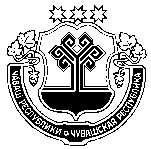 Чувашская  РеспубликаМариинско-Посадскоерайонное Собрание депутатовР Е Ш Е Н И Е      26.02.2022  №  С-1/1г. Мариинский  ПосадО согласии на преобразование муниципальных образований путем объединения всех поселений, входящих в состав  Мариинско-Посадского  района Чувашской Республики, и наделения вновь образованного муниципального образования статусом муниципального округа с наименованием  Мариинско-Посадский   муниципальный округ Чувашской Республики с административным центром:  город Мариинский ПосадО согласии на преобразование муниципальных образований путем объединения всех поселений, входящих в состав  Мариинско-Посадского  района Чувашской Республики, и наделения вновь образованного муниципального образования статусом муниципального округа с наименованием  Мариинско-Посадский   муниципальный округ Чувашской Республики с административным центром:  город Мариинский Посад